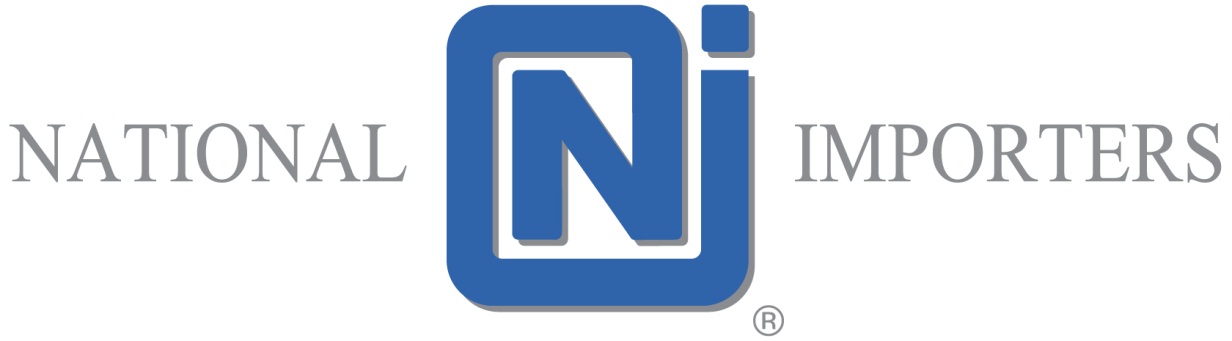 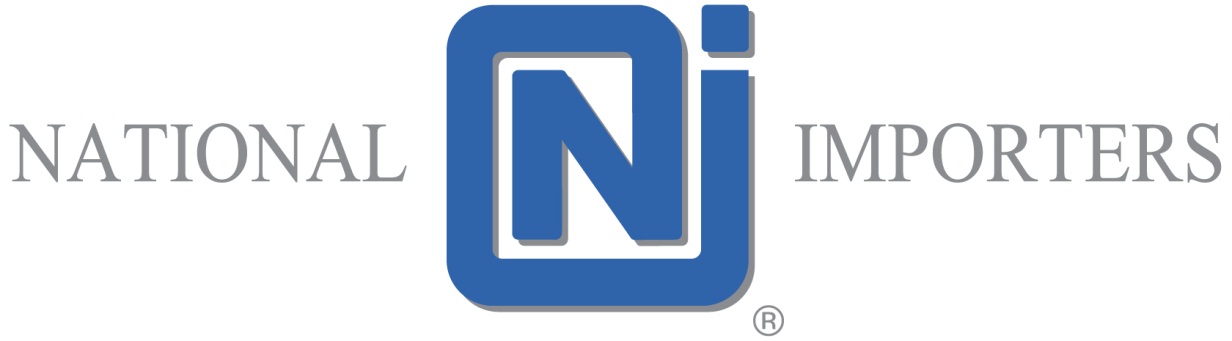 JOB DESCRIPTIONMANAGER OF QUALITY ASSURANCE and REGULATORY AFFAIRS General:Reporting to the Director of Operations, the individual is responsible for developing and managing CFIA and FDA food safety programs (HACCP, GMP and GIP Programs) suitable for National Importers operations in Canada and the United States.  The successful candidate must have extensive knowledge of the Canadian Food and Drugs Act, Safe Foods for Canadians Act and the United States Food Safety Modernization Act. The individual will have suitable experience and recognized qualifications in HACCP, GFSI, GMP and/or GIP Programs.    The individual must have a minimum of five years of experience in developing and managing food safety compliance programs including managing a food safety team.  The candidate must be proficient in MS Word and Excel.   Good listening, verbal and written communication skills are essential in this leadership role.   The successful candidate should have experience working within a rapidly changing and dynamic company.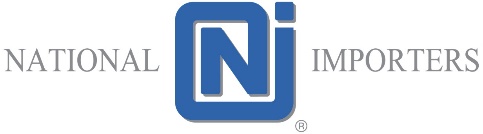  JOB DESCRIPTIONMANAGER OF QUALITY ASSURANCE and REGULATORY AFFAIRS Other suggestions:1. Impact & Accountabilities:> Corporate culture characteristics of: Respect, teamwork and innovation.  Requires knowledge of many confidential matters to work in strict confidence.> Working towards success of the organization in relation to:The regulatory licenses, the quality of the products and the services offered can be adversely impacted by the improper development and Maintenance of HACCP programs and operations manuals.2. Physical Effort: Computer work. 3. Travel: Some travel will be requiredDuties and Responsibilities:The following list of duties and responsibilities of this position is not intended to be an all-inclusive list of duties and responsibilities of the job described.  Rather they are intended only to describe the general nature of the job.Managing the QA Department – hiring, assessing, goal setting, training, praising, and termination of staff. Hiring and termination require the involvement and prior authorization of Human Resources and the Director of OperationsPreparing the budget, which will include lab testing and training of staffDeveloping, implementing and maintaining HACCP Plans and related food safety policies and procedures appropriate for National ImportersStaying abreast of industry and market trends from a food safety perspectiveConducting audits on suppliers and storage facilities as needed JOB DESCRIPTIONMANAGER OF QUALITY ASSURANCE and REGULATORY AFFAIRS Duties and Responsibilities continued…Auditing and enforcing company compliance with all aspects of the HACCP Programs.  This includes compliance with the Prerequisite Programs, Supplier Letters of Guarantee, QA Manual of Procedures and any other relevant programs which impact the integrity of the HACCP Program and food safetyOrganizing and leading HACCP meetings, producing and distributing the minutes of these meetings and following up on corrective actions when requiredIdentifying and resolving HACCP non-compliance issues in a timely mannerOrganizing and conducting HACCP, GMP/GIP and sanitation training for plant employeesConducting HACCP training for new employeesCoordinating mock recalls as well as playing a lead role in corporate recalls for the Canadian and the US operationsPlaying a major role in CFIA and customer HACCP and/or food safety & GMP/GIP audits, and then either leading or participating in teams to implement corrective actions when deviations are foundStaying current on Canadian and United States food safety regulations and other related compliance programs by attending and participating in CFIA and third-party information meetings and training programs at NI expenseOverseeing customer/consumer complaint programs and submitting monthly reports to senior managementManaging the product labelling programProviding brand product support including core labelling elements, permitted ingredients, additives, preservatives, licenses and product inquiries for such items as fish and processed productsEnsuring NI compliance with customer food safety programsMaintaining the necessary technical skills and knowledge through reading, networking and training   JOB DESCRIPTIONMANAGER OF QUALITY ASSURANCE and REGULATORY AFFAIRSQualifications Required:Bachelor degree or diploma in food science or related field from a recognized Canadian institutionRecognized qualifications and demonstrated experience in HACCP, GFSI, GMP and/or GIP programs Experience in the regulatory and food safety aspects of consumer packaged goods and/or the food service industries would be an assetFive years of experience with demonstrated competence in developing, implementing and overseeing quality assurance and food safety programsTwo years of experience at the Manager or Director level overseeing the food safety programs and a food safety/quality assurance teamExperience working with CFIA, third party and blue-chip customer auditorsProficient with Microsoft Excel and WordFlexible with working hoursWorks under minimal supervisionWorks well in team environmentsStrong organizational, verbal and written communication skillsAbility to lead with confidenceDetail oriented